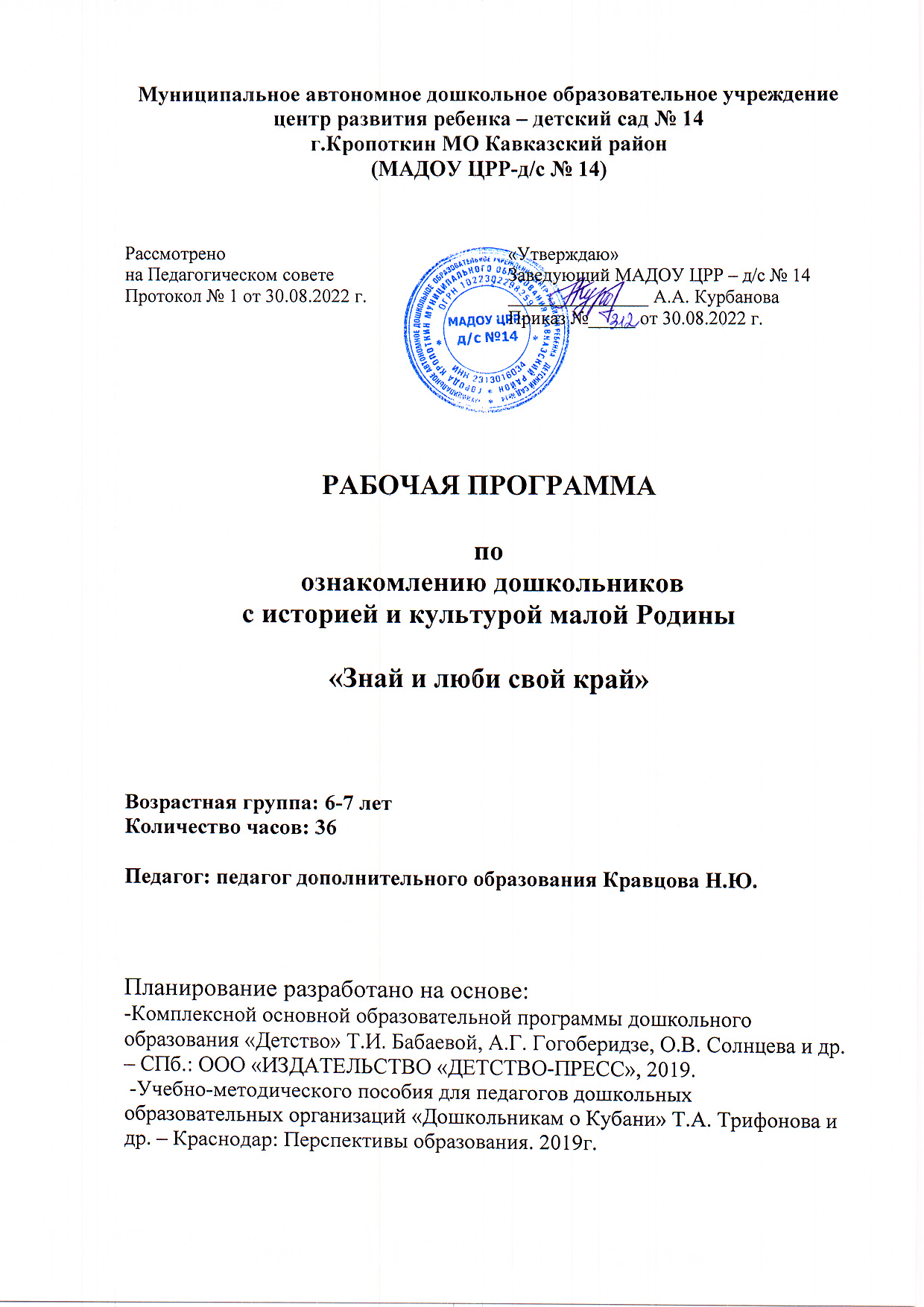 Муниципальное автономное дошкольное образовательное учреждениецентр развития ребенка – детский сад № 14 г.Кропоткин МО Кавказский район(МАДОУ ЦРР-д/с № 14)РАБОЧАЯ ПРОГРАММАпо  ознакомлению дошкольников с историей и культурой малой Родины«Знай и люби свой край»Возрастная группа: 6-7 летКоличество часов: 36Педагог: педагог дополнительного образования Кравцова Н.Ю.Планирование разработано на основе:-Комплексной основной образовательной программы дошкольного образования «Детство» Т.И. Бабаевой, А.Г. Гогоберидзе, О.В. Солнцева и др. – СПб.: ООО «ИЗДАТЕЛЬСТВО «ДЕТСТВО-ПРЕСС», 2019. -Учебно-методического пособия для педагогов дошкольных образовательных организаций «Дошкольникам о Кубани» Т.А. Трифонова и др. – Краснодар: Перспективы образования. 2019г.                                     Пояснительная записка.Какая притягательная сила  заключена в том,  что нас окружает с детства. Почему, даже уехав из родных мест на долгие годы, человек вспоминает их с теплотой, постоянно рассказывает о красоте и богатстве своего родного края? Думается, что это – выражение глубокой привязанности и любви ко всему, что с ранних лет вошло в сердце как самое дорогое.Свою любовь к родным местам, представление о том, чем они знамениты, какова природа, каким трудом заняты люди – все это необходимо передавать детям, так как это важно для воспитания нравственных и патриотических чувств ребенка. Патриотизм – это чувство любви к родине. Именно патриотизм должен стать  стержнем всего российского воспитания. Именно любовь к своей природе, своему прошлому и настоящему, уважение традиций родного края, уважение труда взрослых и понимание того, что ты – ребенок - являешься частичкой этого огромного мира, и от тебя зависит его будущее, является условием успешного развития как личности ребенка, так и нашей страны. В дошкольном детстве ребенок – пластилин, а мы, педагоги, родители – скульпторы и от нас зависит, какие вырастут наши дети – а значит, и будущее нашей страны, часто ли мы будим видеть кучи мусора после праздников или посещений людьми массовых мероприятий, загрязненные бытовыми отходами речки, малоприятные надписи на остановках и детских площадках, грубое отношение к живому. Благодаря обращению к особенностям культуры и быта, дети осознают свою принадлежность к культурно-природной среде, поймут меру своей ответственности за ее сохранение и приумножение. Именно через воспитание любви и уважения, ответственности и заботы к своей малой родине педагоги и родители делают первый направляющий шаг на пути дальнейшей самостоятельной жизни ребенка.Цель программы – воспитание патриотических чувств дошкольников на основе ознакомления с культурой и историей малой родины.Задачи:- сообщение элементарных знаний о родном городе, Краснодаре, Краснодарском крае;- ознакомление с историческим прошлым и настоящим родного города, края, его географическим положением, природными ресурсами, климатическими условиями, экономическим развитием;- ознакомление с достопримечательностями, традициями города, края;- ознакомление с трудом взрослых, кубанскими ремеслами;- ознакомление с кубанским культурным наследием;- нравственное воспитание: воспитание чувства любви и уважения к родным местам, бережного отношения к историческим ценностям, уважения к труду взрослых, трудолюбия, доброты, умения приходить на помощь другому человеку, созидать новое, прекрасное);- воспитание желания познавать и возрождать лучшие традиции народа Кубани.Ознакомительный материал в данной программе  планируется по темам:- ознакомление с  природой родного края;- развитие труда и ремесел на Кубани;- развитие представлений об историческом прошлом и настоящем Кубани.Таблица тематического распределения количества часов.Тема 1. Ознакомление с природой родного края.Любовь к природе – это сложное чувство включает эмоциональную отзывчивость, устойчивый интерес к природе и желание охранять и приумножать природные богатства. В данном разделе перед педагогом поставлены следующие задачи:- воспитывать у детей эмоциональную отзывчивость, умение видеть красоту природы, формировать эстетически чувства.- развивать интерес к родной природе, желание больше узнать об особенностях Краснодарского края.- формировать бережное отношение к природе, побуждать желание охранять ее от разрушений, а при необходимости восстанавливать.Знакомя детей с природными особенностями родного края, педагогу необходимо не только сообщать детям конкретные сведения, но и пробуждать в душе каждого ребенка гуманные и эстетические чувства. Эмоциональное отношение начинается с элементарных оценок «нравится» - «не нравится» и постепенно доходит до овладения целого ряда эстетических оценок.Важно показать детям, что именно от человека, большого и маленького зависит красота и «здоровье» природы, рассказать и показать, как человек оберегает и приумножает богатства природы, как использует ее ресурсы, не нанося вреда, сколько труда вкладывает, чтобы радовали всех поля и леса, моря и реки. У дошкольников любовь к природе выражается, прежде всего,  действенным, бережным отношением к ней. Это элементарная забота о животных, посильный труд по выращиванию растений и т.д.Задачи данного раздела: - расширять знания детей о естественных водоемах Краснодарского края: морях, рек, лиманах, озерах.- закреплять знания о растительном и животном мире Краснодарского края: обитателях степей, лесов, гор. - показать  зависимость животного и растительного мира  от  условий обитания.- познакомить детей с заповедными местами Краснодарского края -  Кавказским заповедником, с животными и растениями, занесенными в Красную книгу. - воспитывать бережное, заботливое, охранительное  отношение к природным богатствам нашего края.Тема 2. Развитие труда и ремесел на Кубани.Народная педагогика транслирует через предметы народных промыслов ментальные качества и нравственные ценности предков. Народное прикладное искусство Кубани тесно связано с жизнью. Зарождалось оно, как правило, в станице, хуторе, селе. Крестьянин – казак, создавая предметы быта, как утилитарные, так и для забавы, был и заказчиком, и исполнителем, и потребителем своих изделий. На Кубани возрождаются народные ремесла и старинные виды рукоделия:- художественная обработка соломы;- вышивка;- вязание крючком;- вязание спицами;- лоскутная техника;- ковроплетение;- петриковская роспись;- ковань;- лазоплетение;- резьба по дереву и др.Чтобы лучше понять процесс развития казачества, целесообразно познакомить дошкольников с использованием исторической образной символикой. В процессе приобщения дошкольников к кубанским ремеслам важно не только использовать словесные и наглядные методы, но и практические. Поэтому целесообразно организовывать продуктивную деятельность с детьми по данным темам. И не обязательно ковань делать из железа – можно использовать пластилин, резьбу по дереву можно попробовать на пластилиновой основе при помощи стеки, вышивку выложить из мозаики, зарисовать узор и т.д.Основным видом деятельности людей в Краснодарском крае является сельское хозяйство. Кубань является важным сельскохозяйственным регионом страны. Труд людей связан с растениеводством: полеводством, овощеводством, плодоводством, цветоводством, лесоводством. А также с животноводством. В настоящее время на Кубани развивается промышленность, курортный бизнес, туризм. Это связано с географическим положением Краснодарского края.Действенным методом по ознакомлению дошкольников с трудом взрослых является приглашение родителей и рассказ на основе личного опыта о  профессии. Основные задачи данного раздела:- формировать обобщенные представления о различных видах труда и ремесел на Кубани, с их взаимосвязанностью и ролью в удовлетворении потребностей человека;-  расширять кругозор детей,  развивать и направлять любознательность и наблюдательность детей, стремление находить ответы на возникающие вопросы при ознакомлении с трудом взрослых в прошлом и настоящем времени;- воспитывать уважение к людям труда, потребность трудиться,             - познакомить детей с кубанскими народными ремеслами:- ковань;- лозоплетение;- резьба по дереву;- вышивка;- керамика.Тема 3. Развитие представлений об историческом прошлом и настоящем Кубани.В этом разделе детям сообщаются знания об истории заселения Кубани, жилища казаков, рассказывается о внутреннем убранстве кубанского жилища, дети знакомятся с историей возникновения кубанского костюма. Задачи: - развивать у детей представления об истории развития Краснодарского края, посредством сообщения элементарных сведений об образе жизни человека на Кубани, его трудовой деятельности, изменениях условий быта, средствах коммуникации;- формировать интерес дошкольника к настоящему и прошлому г. Кропоткина, умение видеть историю вокруг себя (в домах, в названиях микрорайонов и т.д.), воспитывать уважение и гордость за родину;- активизировать  познавательную сферу ребенку, умение понимать неразрывную связь «прошлое – настоящее». - познакомить детей с историческим прошлым Кубани на основе расширения представлений детей о появлении водопровода, освещения, отопления в жилищах кубанцев. - продолжать знакомить с историей жизни казаков, дать представление о появлении имен и фамилий.- познакомить детей с историей возникновения города Краснодара (Екатеринодар), символикой Краснодарского края.К концу подготовительной группы дети должны владеть следующими знаниями и представлениями.- знать название родного города Кропоткина, края, города Краснодара как главного города Краснодарского края, крупных городов Краснодарского края, символику родного города,  края;- знать достопримечательности города Кропоткина;- знать историю возникновения городов: Кропоткина,  Краснодара; - знать основные промышленные объекты  г. Кропоткина, профессии людей в городе и станицах.- знать объекты  живой природы лесов, степей,  водоемов  и гор Краснодарского края;-  иметь представления о климатических условиях края, устанавливать связи между живой природой и климатическими условиями края;- иметь представление о Красной книге как документе, в который занесены редкие виды растительного и животного мира. Знать некоторых представителей Красной книги.- знать  и называть составляющие кубанской народной одежды, отличать ее от одежды людей других национальностей; - иметь представление о жилище кубанском казаков в историческом прошлом;- иметь представления о кубанских народных ремеслах.КАЛЕНДАРНО-ТЕМАТИЧЕСКОЕ ПЛАНИРОВАНИЕ по  программе ознакомления дошкольников с культурой и историей малой родины «Знай и люби свой край»Рассмотрено на Педагогическом совете Протокол № 1 от 30.08.2022 г.«Утверждаю»Заведующий МАДОУ ЦРР – д/с № 14 _______________ А.А. КурбановаПриказ №312 от 30.08.2022 г.РазделыКоличество часов1. Ознакомление с природой родного края.152.Развитие труда и ремёсел на Кубани.73.Развитие представлений об историческом прошлом Кубани.1436№Содержание (разделы, тема)Кол-возанятий/часовИсточник Оборудование Развитие представлений об историческом прошлом и настоящем Кубани.151.Рассказ педагога об истории возникновения Кубани.1Сборник конспектов НОД по кубановедению  стр. 1Иллюстрации по теме.2.Игровая образовательная ситуация «Дар Екатерины»  1«Дошкольникам о Кубани» Т.А. Трифонова с.32Изображения по теме. Аудиозапись казачьей песни.3.Игровая образовательная ситуация «Кто такие кубанские казаки»1«Дошкольникам о Кубани» Т.А. Трифонова с. 34Иллюстрации по теме.4.Беседа о возникновении имён и фамилий на Кубани.1Сборник конспектов НОД по кубановедению  стр. 47Фото казаков.5.Беседа об изменении условий быта, появление водопровода.1Сборник конспектов НОД по кубановедению  стр. 16Иллюстрации по теме.6.Беседа об изменении условий освещения и отопления.1Сборник конспектов НОД по кубановедению  стр. 14Иллюстрации по теме.7.Беседа край родной – земля кубанская.1Сборник конспектов НОД по кубановедению  стр.117Фотографии красивых мест Кубани.8.Занятие «Знакомство с символикой Краснодарского края»1Сборник конспектов НОД по кубановедению  стр. 18Символика Краснодарского края.9.Игровая образовательная ситуация «На Кубань вас приглашаем, хлебом – солью угощаем»1«Дошкольникам о Кубани» Т.А. Трифонова с.29Изображения по теме10.Игровая образовательная ситуация кубанская сказка «Казак и птицы»1«Дошкольникам о Кубани» Т.А. Трифонова с.80Иллюстрации по теме, аудиозапись песни «На Кубани мы живём»11.Беседа «Транспорт в наши дни»1Сборник конспектов НОД по кубановедению  стр. 53Фотографии современного транспорта.12.Беседа о Кропоткине.1Сборник конспектов НОД по кубановедению  стр. 62Презентация «Наш город»13.Рисование «История жилища людей на Кубани»1Сборник конспектов НОД по кубановедению  стр. 66Иллюстрации по теме, тонированная бумага, средства выразительности14.Заключительная беседа о Кубани.1Сборник конспектов НОД по кубановедению  стр. 120Фотографии красивых мест Кубани.15.Рисование «Это Родина моя».1Сборник конспектов НОД по кубановедению  стр. 114Тонированная бумага, краски, кисти.Развитие труда и ремёсел на Кубани.616.Игровая образовательная ситуация «Музей – это интересно»1«Дошкольникам о Кубани» Т.А. Трифонова с.40Оборудование из мини – музея детского сада.17.Рассказ педагога «Деревянных дел мастера»1Сборник конспектов НОД по кубановедению  стр.24Иллюстрации по теме.18. Занятие «Кузнечное дело Кубани»1Сборник конспектов НОД по кубановедению  стр. 27Иллюстрации по теме.19.Занятие «Знакомство с гончарным ремеслом на Кубани»1Сборник конспектов НОД по кубановедению  стр. 31Предметы глиняной посуды.20.Игровая образовательная ситуация «Кубань – казачий край»1«Дошкольникам о Кубани» Т.А. Трифонова с. 55Иллюстрации по теме, оборудование для рисования21.Беседа о созидательном труде взрослых.1Сборник конспектов НОД по кубановедению  стр.49Иллюстрации по теме «Труд взрослых».Ознакомление с природой родного края.1522.Лепка «Богатый урожай на Кубани»1Сборник конспектов НОД по кубановедению  стр. 11Пластилин, доски, салфетки.23.Занятие «Раз загадка, два загадка»1Сборник конспектов НОД по кубановедению  стр. 108Книга В.Нестеренко «Ладошка»24.Рассматривание картин о временах года.1Сборник конспектов НОД по кубановедению  стр. 57Картины с изображением времён года.25.Занятие «Знакомство с географической картой Краснодарского края»1Сборник конспектов НОД по кубановедению  стр. 59Карта Краснодарского края.26.Занятие «Природа Краснодарского края»1Сборник конспектов НОД по кубановедению  стр. 68Картинки по теме.27.Рассказ педагога о Кавказском биосферном заповеднике.1Сборник конспектов НОД по кубановедению  стр. 81Иллюстрации по теме.28.Игровая образовательная ситуация «Аромат кубанской весны»1«Дошкольникам о Кубани» Т.А. Трифонова с. 52Репродукция картины П. Калягина «Кубанский пейзаж»29.Игровая образовательная ситуация «Чёрное море»1«Дошкольникам о Кубани» Т.А. Трифонова с. 84Карта Краснодарского края, репродукции картин И. Айвазовского30.Занятие «Путешествие по реке Кубань».1Сборник конспектов НОД по кубановедению  стр. 83Иллюстрации с изображением реки.31.Занятие «Лекарственные травы»1Сборник конспектов НОД по кубановедению  стр. 88Иллюстрации по теме.32.Беседа о насекомых «Мы на луг ходили»1Сборник конспектов НОД по кубановедению  стр. 100Иллюстрации с изображением насекомых.33.Аппликация «Соберу букет цветов»1Сборник конспектов НОД по кубановедению  стр. 106Цветная бумага, оборудование для аппликации.34.Экологический турнир «Знаете ли вы природу Краснодарского края»1Сборник конспектов НОД по кубановедению  стр. 39Оборудование для игры.35.Занятие «Колесо истории»1 Сборник конспектов НОД по кубановедению  стр. 94Мультимедийная презентация, слайды с заданиями.36.Игровая образовательная ситуация «Долина счастливых родников»1«Дошкольникам о Кубани» Т.А. Трифонова с.37Подборка иллюстраций Черноморского побережья.